РОССИЙСКАЯ ФЕДЕРАЦИЯ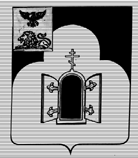 БЕЛГОРОДСКАЯ ОБЛАСТЬМУНИЦИПАЛЬНЫЙ РАЙОН «ЧЕРНЯНСКИЙ РАЙОН»МУНИЦИПАЛЬНЫЙ СОВЕТ ЧЕРНЯНСКОГО РАЙОНА                                 Тридцать седьмая                              сессия третьего созываР Е Ш Е Н И Е01 марта 2022 г.                                                                                               № 421 О проекте решения Муниципального совета Чернянского района «О внесении изменений в Устав муниципального района «Чернянский район» Белгородской области»	В соответствии со статьями 48 и 49 Устава муниципального района «Чернянский район» Белгородской области Муниципальный совет Чернянского района решил:1. Проект решения Муниципального совета Чернянского района «О внесении изменений в Устав муниципального района «Чернянский район» Белгородской области» (далее также – проект решения) одобрить и принять к дальнейшему рассмотрению (приложение).2. Опубликовать настоящее решение в районной газете «Приосколье», разместить на официальном сайте органов местного самоуправления муниципального района «Чернянский район» Белгородской области в сети Интернет в разделе «Муниципальный совет» (адрес сайта: http://www.admchern.ru), в сетевом издании «Приосколье 31» (адрес сайта: http://www.GAZETA-PRIOSKOLYE.RU).3. Ввести в действие настоящее решение со дня его принятия.4. Контроль выполнения настоящего решения возложить на постоянную комиссию Муниципального совета Чернянского района по законности, нормативной и правовой деятельности, вопросам местного самоуправления.   Председатель Муниципального советаЧернянского района                                                                               М.В. ЧубПриложение                                                к решению Муниципального совета Чернянского района                                 от 01 марта 2022 г. № 421РОССИЙСКАЯ ФЕДЕРАЦИЯБЕЛГОРОДСКАЯ ОБЛАСТЬМУНИЦИПАЛЬНЫЙ РАЙОН «ЧЕРНЯНСКИЙ РАЙОН»МУНИЦИПАЛЬНЫЙ СОВЕТ ЧЕРНЯНСКОГО РАЙОНА                                                                                      сессия третьего созываР Е Ш Е Н И Е                2022 г.		                                                                         № О внесении изменений в Устав муниципального района «Чернянский район» Белгородской области	В соответствии с Федеральным законом от 6 октября 2003 года                            № 131-ФЗ «Об общих принципах организации местного самоуправления в Российской Федерации», ст. 13 Устава муниципального района «Чернянский район» Белгородской области Муниципальный совет муниципального района «Чернянский район» Белгородской области решил:1. Внести в Устав муниципального района «Чернянский район» Белгородской области следующие изменения:-«в пункте 34 части 1 статьи 7 Устава слова «, проведение открытого аукциона на право заключить договор о создании искусственного земельного участка» исключить».2. Поручить председателю Муниципального совета муниципального района «Чернянкий район» Белгородской области совершить необходимые действия, связанные с государственной регистрацией настоящего решения в Управлении Министерства юстиции Российской Федерации по Белгородской области, в соответствии с установленным федеральным законом порядком.3. Опубликовать настоящее решение в районной газете «Приосколье», разместить на официальном сайте органов местного самоуправления муниципального района «Чернянский район» Белгородской области в сети Интернет в разделе «Муниципальный совет» (адрес сайта: http://www.GAZETA-PRIOSKOLYE.RU) в течение семи дней со дня поступления из территориального органа уполномоченного федерального органа исполнительной власти в сфере регистрации уставов муниципальных образований уведомления о включении сведений о настоящем решении о внесении изменений в Устав в государственный реестр уставов муниципальных образований Белгородской области.Председатель Муниципального совета Чернянского района                                                                               М.В. Чуб                                                                                         